ПРОГРАММА ВСТУПИТЕЛЬНЫХ ИСПЫТАНИЙ ПО МАТЕМАТИКЕПрограмма составлена на базе обязательного минимума содержания среднего общего образования и состоит из трех разделов. В первом разделе перечислены основные математические понятия, которыми должен владеть поступающий.Второй раздел представляет собой перечень теоретических вопросов. При подготовке к экзамену целесообразно познакомиться с формулировками утверждений из этого раздела.В третьем разделе указано, какие навыки и умения требуются от поступающего на экзамене.Поступающий может пользоваться всем арсеналом средств из этого курса, включая и начала анализа. Однако для решения экзаменационных задач достаточно владения теми понятиями и их свойствами, которые перечислены в настоящей программе. Объекты и факты, не изучаемые в общеобразовательной школе, также могут использоваться абитуриентом, но при условии, что он способен их пояснить и доказать.В связи с обилием учебников и регулярным их переизданием отдельные утверждения второго раздела могут в некоторых учебниках называться иначе, чем в программе, или формулироваться в виде задач, или вовсе отсутствовать. Такие случаи не освобождают поступающего от необходимости знать эти утверждения.Критерии оценки экзаменационных работ по математикеЭкзаменационная работа по математике состоит из 8 заданий (заочная форма обучения) или 10 заданий (очная форма обучения). Результаты выполнения экзаменационной работы оцениваются по 100-балльной системе. Максимальное количество баллов, выставляемых за экзаменационную работу – 100.Тестовые задания составляются таким образом, что в процессе их выполнения проверяются не только приемы применения основных теорем и правил, но и навыки практической работы с конкретными примерами и задачами. В соответствии с этим учитывается не только ответ, но и ход решения конкретного примера или задачи.Задания  №  1,2,3,5,6,8 (заочная форма обучения) – 12  баллов Задания  №  4, 7 (заочная форма обучения) –  14  баллов Всего 100 балловМинимальное количество, допускающее к участию в конкурсе (очная и заочная формы обучения):  30 баллов.ПОРЯДОК ПРОВЕДЕНИЯ ВСТУПИТЕЛЬНЫХ ИСПЫТАНИЙВ определенное расписанием время абитуриенты должны занять места в назначенной аудитории, для чего с собой необходимо иметь: паспорт, экзаменационный лист, 2 ручки (синие или черные). После размещения всех допущенных к вступительным испытаниям представитель экзаменационной комиссии объясняет правила оформления ответа и раздает листы с экзаменационными заданиями. С этого момента начинается отсчет времени. Продолжительность вступительных испытаний 2 часа (120 минут) - заочная форма обучения, 3часа (180мин.) - очная форма обучения. По окончании отведенного времени абитуриенты должны сдать листы ответа представителям экзаменационной комиссии и выйти из аудитории.ПРИМЕРЫ ЗАДАНИЙ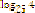 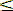 СОДЕРЖАНИЕ ПРОГРАММЫАрифметика, Алгебра и начала анализаНатуральные числа (N). Простые и составные числа. Делитель, кратное. Наибольший общий делитель. Наименьшее общее кратное.Признаки делимости на 2, 3, 5, 9, 10.Целые числа (Z). Рациональные числа (Q), их сложение, вычитание, умножение и деление. Сравнение рациональных чисел.Действительные числа (R), их представление в виде десятичных дробей.Изображение чисел на координатной оси. Модуль действительного числа, его геометрический смысл.Числовые выражения. Выражения с переменными. Формулы сокращенного умножения.Степень с натуральным и рациональным показателем. Арифметический корень.Логарифмы, их свойства.Одночлен и многочлен.Многочлен с одной переменной. Корень многочлена на примере квадратного трехчлена.Понятие функции. Способы задания функции. Область определения, множество значений функции. Функция, обратная данной.График функции. Возрастание и убывание функции; периодичность, четность и нечетность.Определение и основные свойства функции: линейной, квадратичной y=ax2+bx+c, степенной y=axa ( a R ), y=k/x, показательной y=ax, a >0, логарифмической, тригонометрических функций ( y=sin x; y=cos x; y=tg x ).Уравнение. Корни уравнения. Понятие о равносильных уравнениях.Формула корней квадратного уравнения. Разложение квадратного трехчлена на линейные множители.Неравенства. Решение неравенства. Понятие о равносильных неравенствах.Свойства числовых неравенств.Система уравнений и неравенств. Решение системы.Арифметическая и геометрическая прогрессии. Формула n-го члена и суммы первых n членов арифметической прогрессии. Формула n-го члена и суммы первых n членов геометрической прогрессии.Формулы приведения.Зависимости между тригонометрическими функциями одного и того же аргумента.Синус и косинус суммы и разности двух аргументов (формулы).Тригонометрические функции двойного и половинного аргумента.Преобразование в произведение сумм sin( a )+sin( B); cos( a)+cos( B ) и произведенийsin( a )cos( B ); sin( a )sin( B ); cos( a )cos( B ) в суммы.Решение уравнений вида sin( x )=a, cos( x )=a, tg( x )=a .ГеометрияПрямая, луч, отрезок, ломаная; длина отрезка. Угол, величина угла. Вертикальные и смежные углы. Окружность, круг. Параллельные прямые, признаки параллельности прямых.Многоугольник, его вершины, стороны, диагонали.Треугольник. Его медиана, биссектриса, высота. Виды треугольников. Соотношение между сторонами и углами прямоугольного треугольника.Свойства равнобедренного треугольника.Сумма углов треугольника. Сумма внутренних углов выпуклого многоугольника.Признаки равенства и подобия треугольников.Свойства точек, равноудаленных от концов отрезка и от сторон угла.Окружность, описанная около треугольника и вписанная в треугольник.Теорема Пифагора.Теоремы синусов и косинусов.Четырехугольники: параллелограмм, прямоугольник, ромб, квадрат, трапеция.Признаки параллелограмма.Окружность и круг. Центр, хорда, диаметр, радиус. Касательная к окружности. Дуга окружности. Сектор.Измерение угла, вписанного в окружность, и центрального угла.Формулы площади: треугольника, прямоугольника, параллелограмма, ромба, квадрата, трапеции.Длина окружности и длина дуги окружности. Радианная мера угла. Площадь круга и площадь сектора.Формула расстояния между двумя точками плоскости. Уравнение окружности.Векторы. Операции над векторами.Плоскость. Параллельные и пересекающиеся плоскости.Параллельность прямой и плоскости.Угол между прямой и плоскостью. Перпендикуляр к плоскости.Двухгранные углы. Линейный угол двухгранного угла. Перпендикулярность двух плоскостей.Многогранники. Их вершины, ребра, грани, диагонали. Прямая и наклонная призмы; пирамида. Правильная призма и правильная пирамида. Параллелепипеды, их виды.Фигуры вращения: цилиндр, конус, сфера, шар. Центр, диаметр, радиус сферы и шара. Плоскость, касательная к сфере.Формулы объема параллелепипеда, призмы, пирамиды, цилиндра, конуса и шара.Формулы площади поверхности пирамиды, призмы, цилиндра, конуса, сферы.Основные формулы и теоремыАлгебра и начала анализаСвойства функции у = kx + Ь и ее график. Свойства функции у = k/x и ее график.Свойства функции у = ax2 + bx = с и ее график.Свойства корней квадратного трехчлена на линейные множители. Свойства числовых неравенств.Логарифм произведения, степени, частного.Определение и свойства функций у = sin х, у = cos x и их графики. Определение и свойства функции у = tg x и ее график.Определение и свойства функции у = ctg x и ее график. Решение уравнений вида sin х = а, cos x = а, tg x = а.Формулы приведения.Зависимости между тригонометрическими функциями одного и того же аргумента.Тригонометрические функции двойного аргумента. Производная сумма двух функций.ГеометрияСвойства равнобедренного треугольника.Свойства точек, равноудаленных от концов отрезка. Признаки параллельности прямых.Сумма углов треугольника. Сумма внешних углов выпуклого многоугольника. Признаки параллелограмма, его свойства.Окружность, описанная около треугольника. Окружность, вписанная в треугольник.Касательная к окружности и ее свойства. Величина угла, вписанного в окружность. Признаки подобия треугольника.Теорема Пифагора.Формулы площадей параллелограмма, треугольника, трапеции.Формула расстояния между двумя точками плоскости. Уравнение окружности.Признак параллельности прямой и плоскости. Признак параллельности плоскостей.Теорема перпендикулярности прямой и плоскости. Перпендикулярность двух плоскостей.Теоремы о параллельности и перпендикулярности плоскостей. Теорема о трех перпендикулярах.Абитуриент должен уметь:Производить арифметические действия над числами, заданными в виде десятичных и обыкновенных дробей; с требуемой точностью округлять данные числа и результаты вычислений.Проводить тождественные преобразования многочленов, дробей, содержащих переменные, выражений, содержащих степенные, показательные, логарифмические и тригонометрические функции.Строить графики линейной, квадратичной, степенной, показательной, логарифмической и тригонометрических функций.Решать уравнения и неравенства первой и второй степени, уравнения и неравенства, приводящиеся к ним, решать системы уравнений и неравенств первой и второй степени и приводящиеся к ним. Сюда, в частности, относятся простейшие уравнения и неравенства, содержащие степенные, показательные, логарифмические и тригонометрические функции.Решать задачи на составление уравнений и систем уравнений.Изображать геометрические фигуры на чертеже и производить простейшие построения на плоскости.Использовать геометрические представления при решении алгебраических задач, а методы алгебры и тригонометрии - при решении геометрических задач.Выполнять операции над векторами и пользоваться свойствами этих операций.СПИСОК РЕКОМЕНДУМОЙ ЛИТЕРАТУРЫАлгебра и начала анализа: В 2 ч.: Ч. 1: Учебник для 10-11 кл. общеобразовательных учреждений. Мордкович А. Г. - Мнемозина, 2008.Алгебра и начала анализа. Учебник для 10-11 кл. Алимов Ш.А. и др. - М.:Просвещение, 2007.Алгебра и начала математического анализа. Учебник для 10-11 кл. Колмогоров А.Н.– М.: Просвещение, 2008.Алгебра 9 класс. Учебник для 9 кл. Алимов. – М.: Просвещение, 2006.Сборник конкурсных задач по математике (для поступающих в вузы)./В.М.Говоров, П.Т.Дыбов, Н.В.Мирошин, С.Ф.Смирнова - М., 2003.Сборник задач по математике (для поступающих в вузы) /А.А.Рывкин, Е.Б.Ваховский, - М., 2003.Математика: Учебное пособие для абитуриентов /Г.Г.Хамов, Т.А.Свенцицкая, Л.Н.Тимофеева –С-Пб., Изд. РГПУ им. А.И. Герцена, 2008.З а д а н и еВариант ответаВариант ответаЗ а д а н и еВариант ответа1.  Произведение двух чисел равно 10, а5. Результат вычисления выражения   3	  + 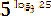 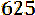 1)  9их сумма составляет 70% от5. Результат вычисления выражения   3	  + произведения.5. Результат вычисления выражения   3	  + 2)  16Найдите эти числа.5. Результат вычисления выражения   3	  + 3)  255. Результат вычисления выражения   3	  + 4)  432. Решение уравнения1)26. Наименьшее решение уравненияcos 2x = –1 + 4 cos x1) - π/32)36. Наименьшее решение уравненияcos 2x = –1 + 4 cos x2) - π/2  = 2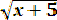 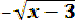 3)4)466. Наименьшее решение уравненияcos 2x = –1 + 4 cos x3)  π/34)  π/23. Наименьшее решение,1)17. В возрастающейгеометрической прогрессииb2  – b2  = 18,  b4 – b3 = 162Тогда  b3 равен…1)  79удовлетворяющее неравенству2)27. В возрастающейгеометрической прогрессииb2  – b2  = 18,  b4 – b3 = 162Тогда  b3 равен…2)  803)37. В возрастающейгеометрической прогрессииb2  – b2  = 18,  b4 – b3 = 162Тогда  b3 равен…3)  81       100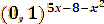 4)47. В возрастающейгеометрической прогрессииb2  – b2  = 18,  b4 – b3 = 162Тогда  b3 равен…4)  824. Наибольшее целое решение,1)18. Угол при вершине ромба составляет 30о.Его площадь равна 8.Тогда периметр ромба равен…1)   8удовлетворяющее неравенству2)28. Угол при вершине ромба составляет 30о.Его площадь равна 8.Тогда периметр ромба равен…2)  16log0.2(4 - x )  ≥  log0.2 2 – log0.2(x –1) 3)38. Угол при вершине ромба составляет 30о.Его площадь равна 8.Тогда периметр ромба равен…3)  204)48. Угол при вершине ромба составляет 30о.Его площадь равна 8.Тогда периметр ромба равен…4)  34равно…8. Угол при вершине ромба составляет 30о.Его площадь равна 8.Тогда периметр ромба равен…Примечание: в бланке ответов укажите номер правильного ответа.Примечание: в бланке ответов укажите номер правильного ответа.Примечание: в бланке ответов укажите номер правильного ответа.Примечание: в бланке ответов укажите номер правильного ответа.Примечание: в бланке ответов укажите номер правильного ответа.